RVJFC – EMERGENCY ACTION PLAN & RISK ASSESSMENT V1.20	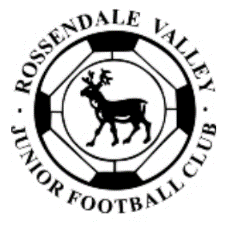 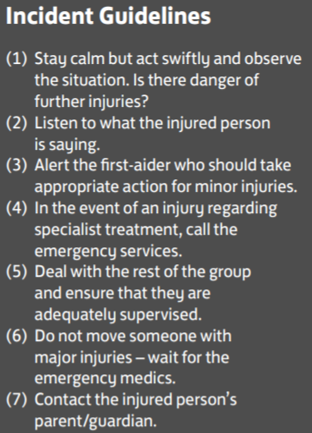 VENUE DETAILSFIRST AID EQUIPMENT AND FACILITY LOCATIONS
ACCESS ROUTES FOR EMERGENCY SERVICESNEAREST HOSPITAL (WITH EMERGENCY DEPARTMENT) DETAILSRISK ASSESSMENT & MITIGATIONSVenue Name:HASLINGDEN HIGH SCHOOL (Outdoors)Venue Address:GREENS LANE,HASLINGDENVenue Postcode:BB4 4EYItemLocationDefibrillatorLocated in locker at rear left of container with key-safe attached to locker door. All coaches informed of code to get access to locker keyFirst Aid RoomN/ARoute DirectionsAccess To Main Area:TURN OFF BROADWAY ONTO BROOKLANDS AVENUE THEN BEAR ROUND TO LEFT ON TO GREENS LANE. CONTINUE UP GREENS LANE TO MAIN ENTRANCE OF SCHOOL (SECOND ENTRANCE ON THE LEFT)Main Area To Pitch:AFTER ARRIVING THROUGH GATES, CONTINUE DOWN DRIVEWAY WITH SCHOOL BUILDINGS ON LEFT-HAND SIDE TO MAIN CAR PARK NEXT TO PITCHESHospital Details:ROYAL BLACKBURN HOSPITALHASLINGDEN RD, BLACKBURNBB2 3HH01254 263555Journey Time:APPROX 17 MINS (8.3 MILES)Nearest Walk-In Centre Address:ROSSENDALE MINOR INJURIES UNITPRIMARY HEALTH CARE CENTRE, BACUP RD, RAWTENSTALLBB4 7PLJourney Time:APPROX 8 MINS (2.5 MILES)Player, spectator or coach suffers injury or incident and requires medical attentionFirst-aid qualified coach to attend every training session or matchGeneral trip hazards on or around pitch could cause incident or injuryPitch to be cleared of any hazardous items on or within vicinity of playing areaSchool goals situated at side of pitch present collision hazardGoals to be carefully moved away from exterior of pitch depending on pitch size and format being used, unless being used during the sessionPitch hazardous due to slippy/muddy surface, pot holes or dog excrementPitch to be inspected during setup and prior to training/match commencing. Session to be cancelled if pitch deemed unsafeInjury from setting up or packing away equipment before and after sessionsLarger items of equipment (in particular goals) to be carried by a minimum of two adults. Where ladders are required to be used (e.g. placing netting on goals), two adults should be present to ensure ladders are stable and do not present fall hazard.Children should not assist with lifting large items of equipmentInjury from equipment improperly assembled or usedCoaches to check all equipment (specifically goals) to ensure safety of players prior to session starting. All equipment only to be used for intended use case